三重県知事のベトナム訪問（11月16日）の写真について１　FPTコーポレーション訪問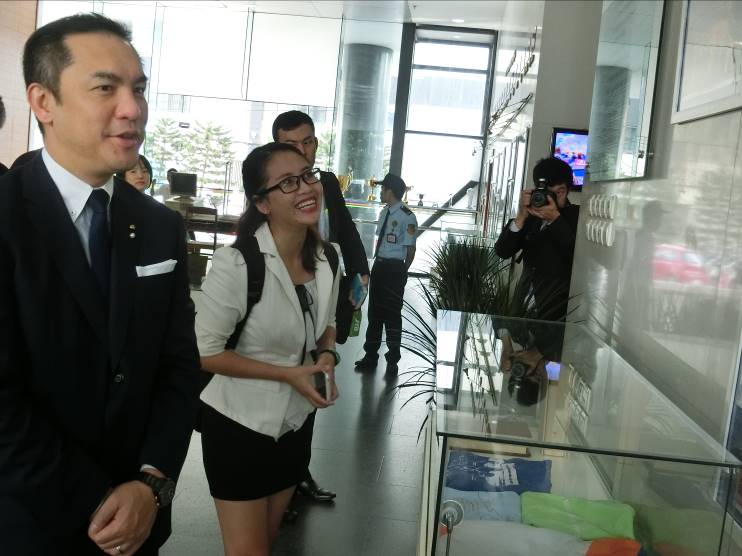 FPTコーポレーションの概要説明を受ける鈴木知事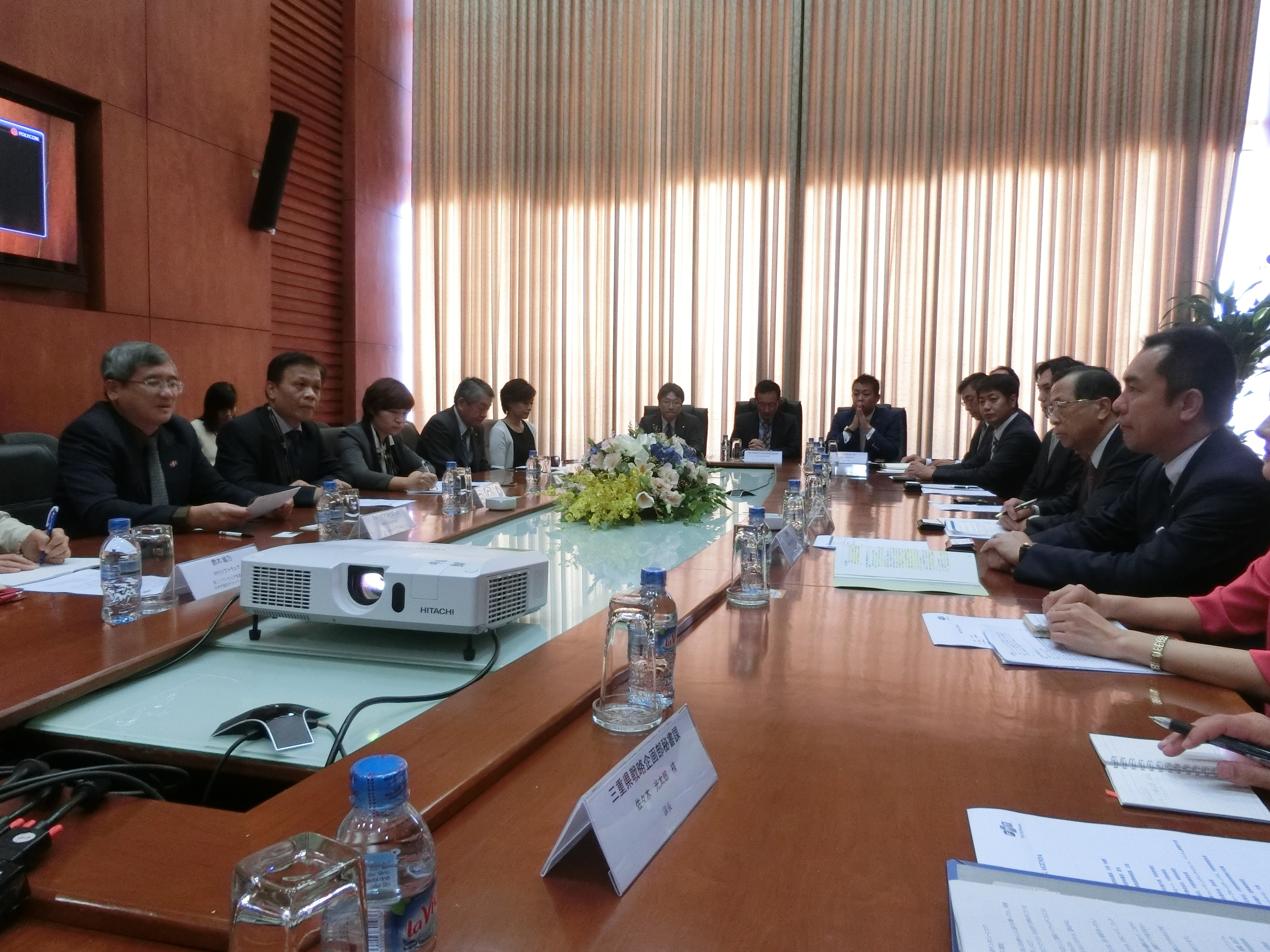 FPTコーポレーションのゴック副会長兼社長（写真左端）から説明を受ける鈴木知事とミッション団２　文化・スポーツ・観光省訪問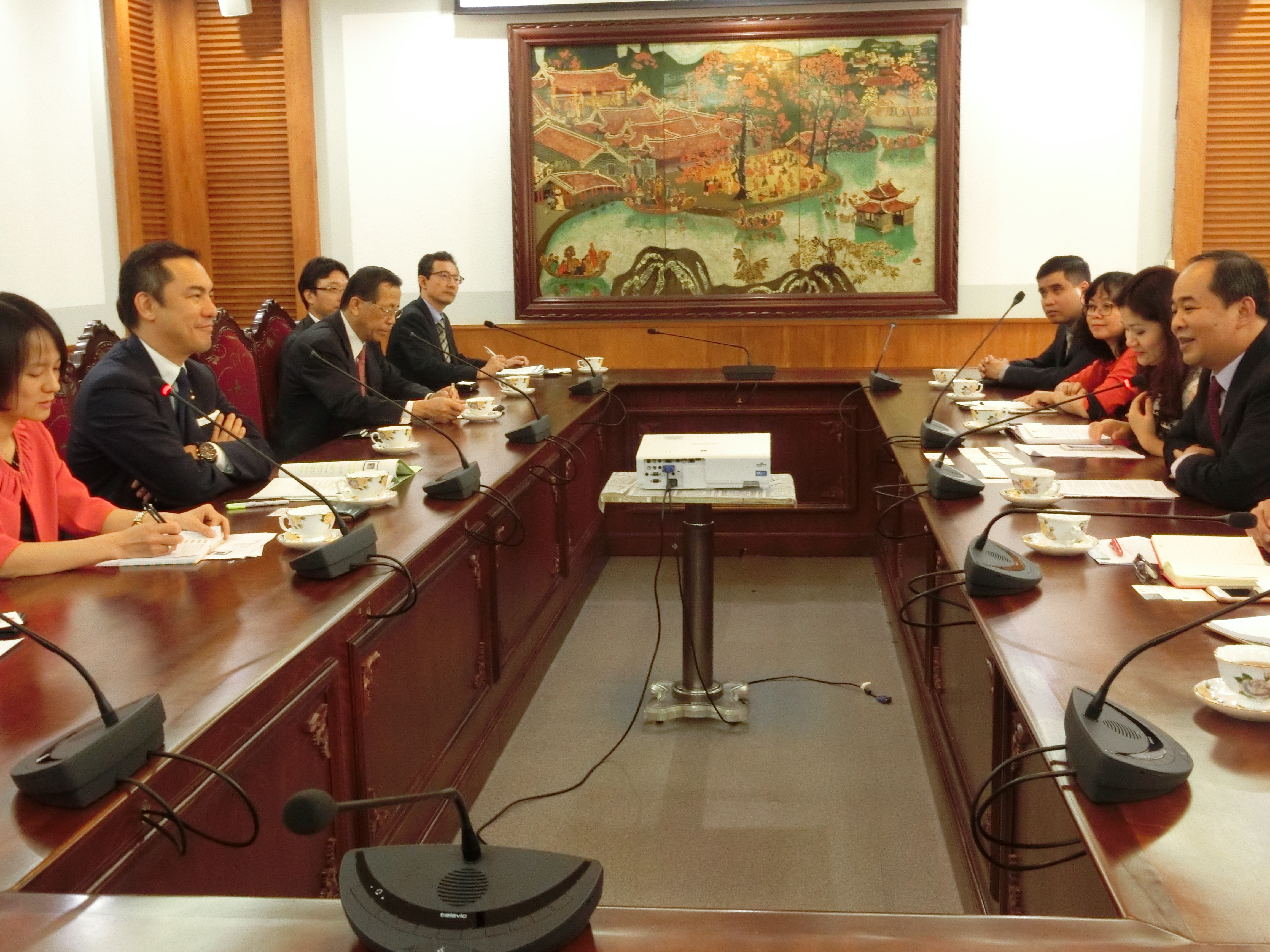 ハイ副大臣（写真右端）らと意見交換をする鈴木知事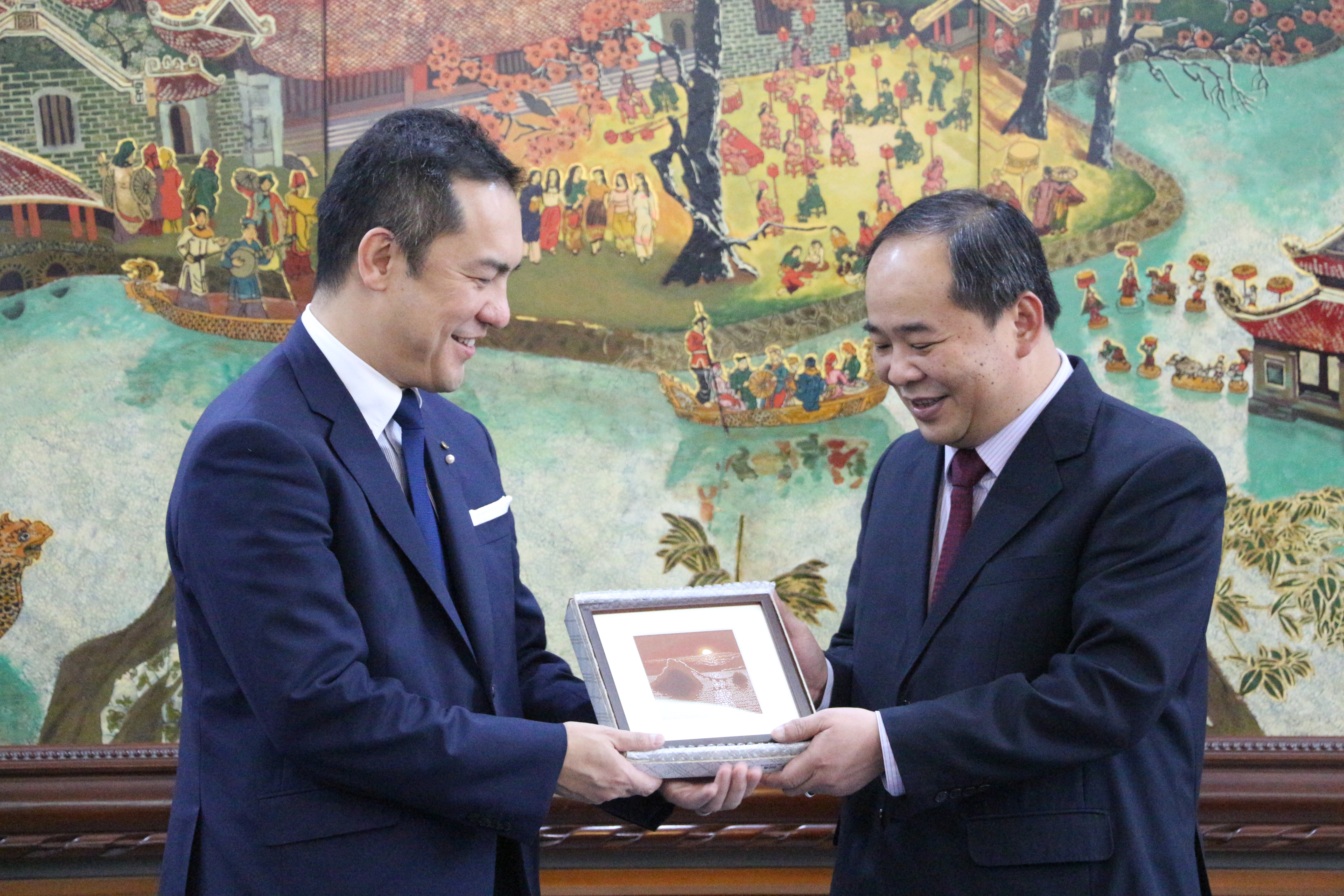 「夫婦岩のような中の良い関係を築きたい」とハイ副大臣（写真右）に夫婦岩の伊勢型紙作品を贈呈する鈴木知事３　イオンモール・ロンビエン店訪問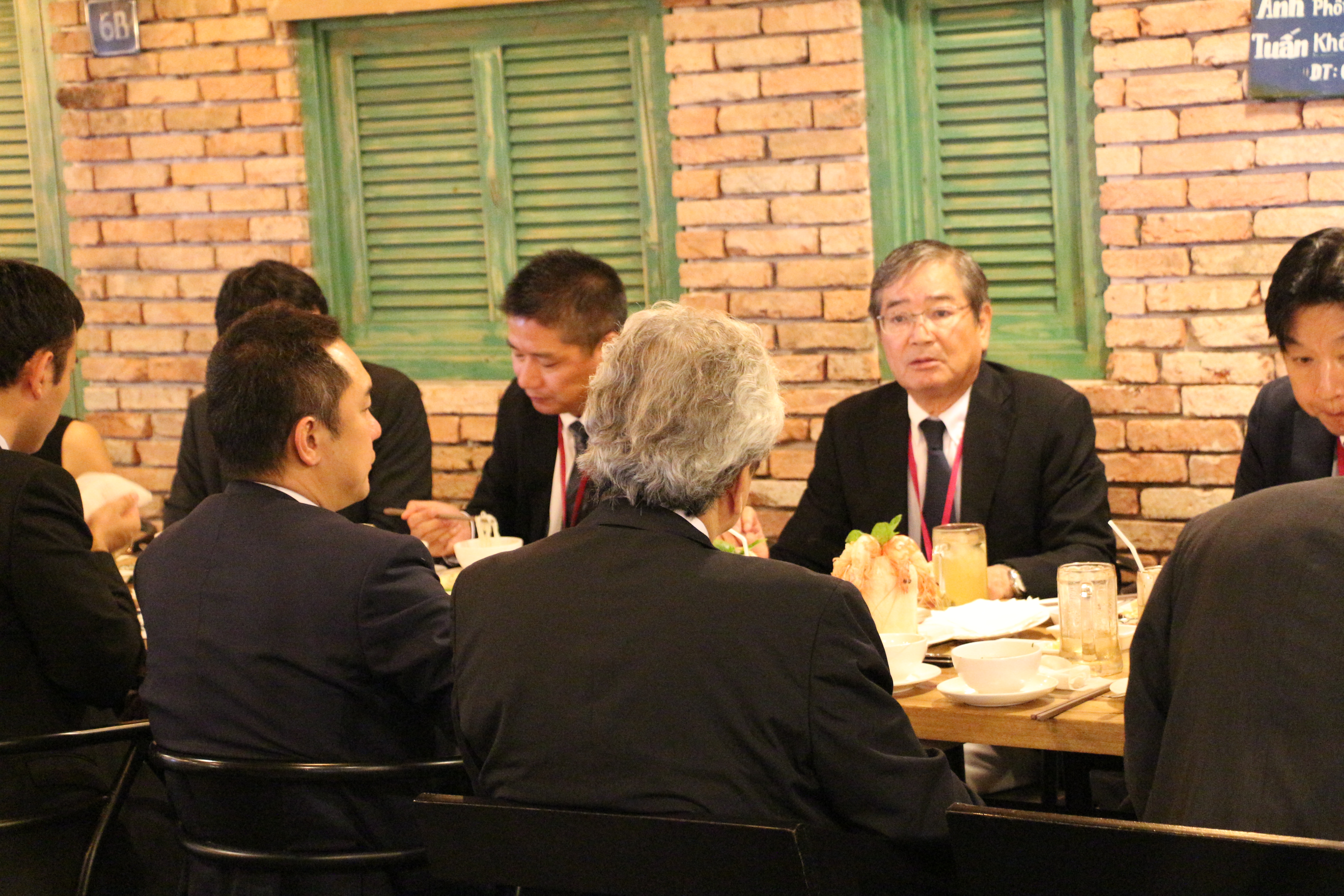 イオン株式会社尾山ベトナム代表（写真奥の右から２番目）と意見交換する鈴木知事（写真手前の左から２番目）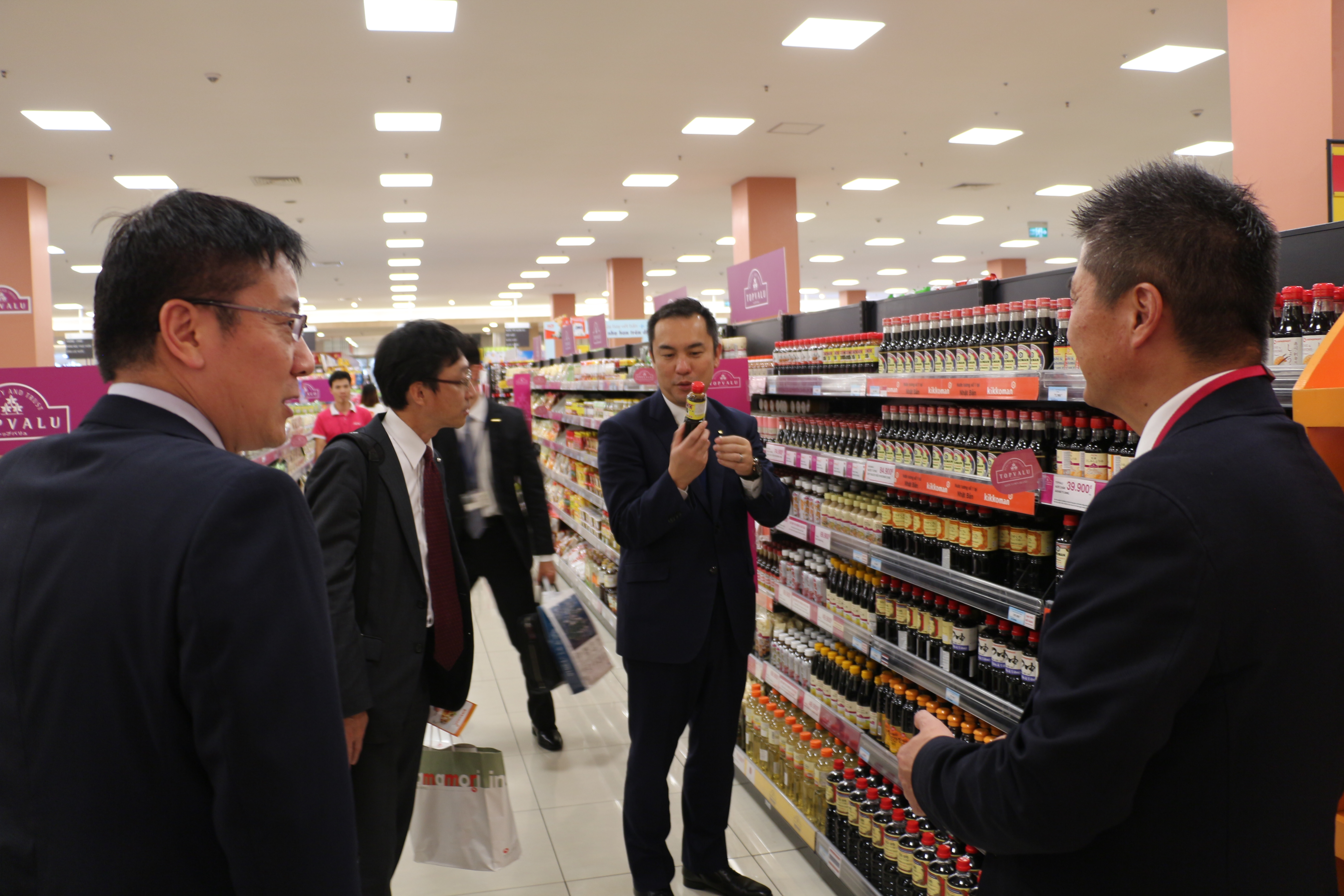 イオンモール・ロンビエンの店舗視察において、現地の醤油製品について意見交換する鈴木知事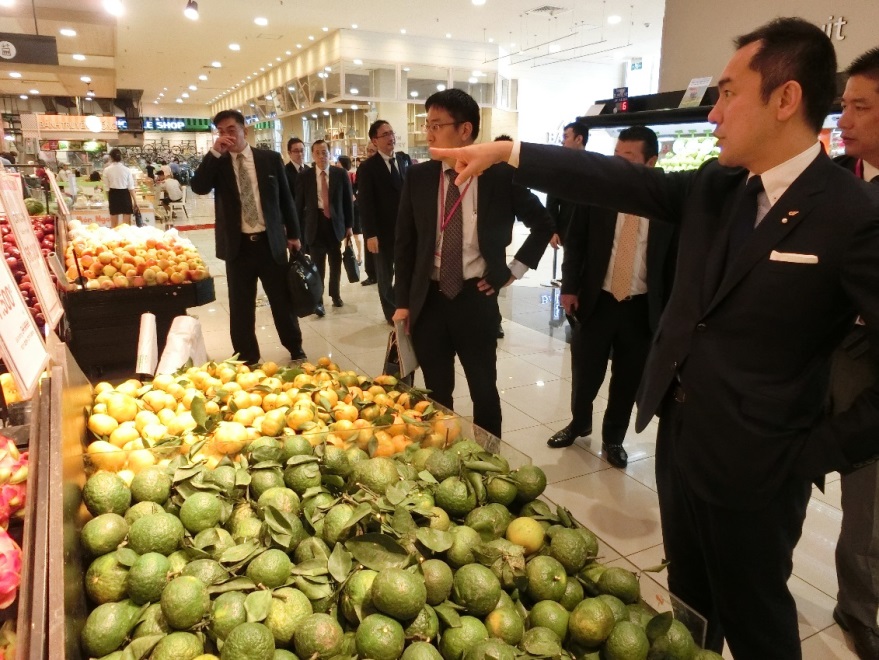 イオンモール・ロンビエンの店舗視察で柑橘類の原産地について質問する鈴木知事４　ベトナム旅行業協会（VISTA）訪問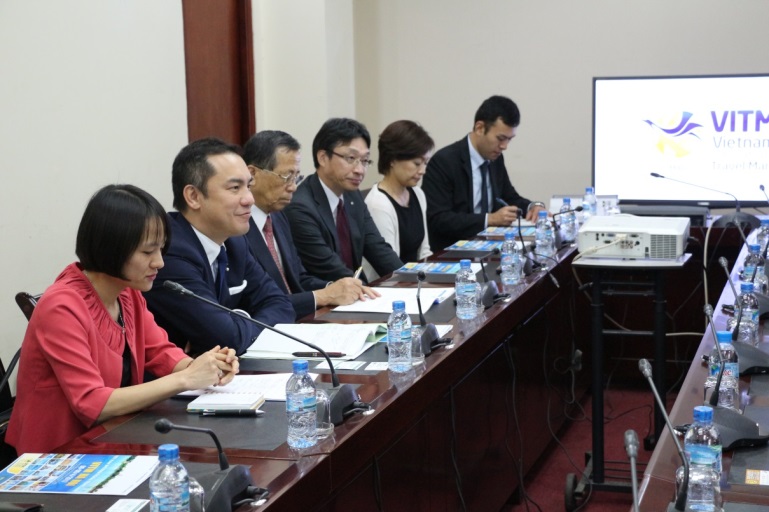 ベトナム旅行業協会ビン会長と意見交換する鈴木知事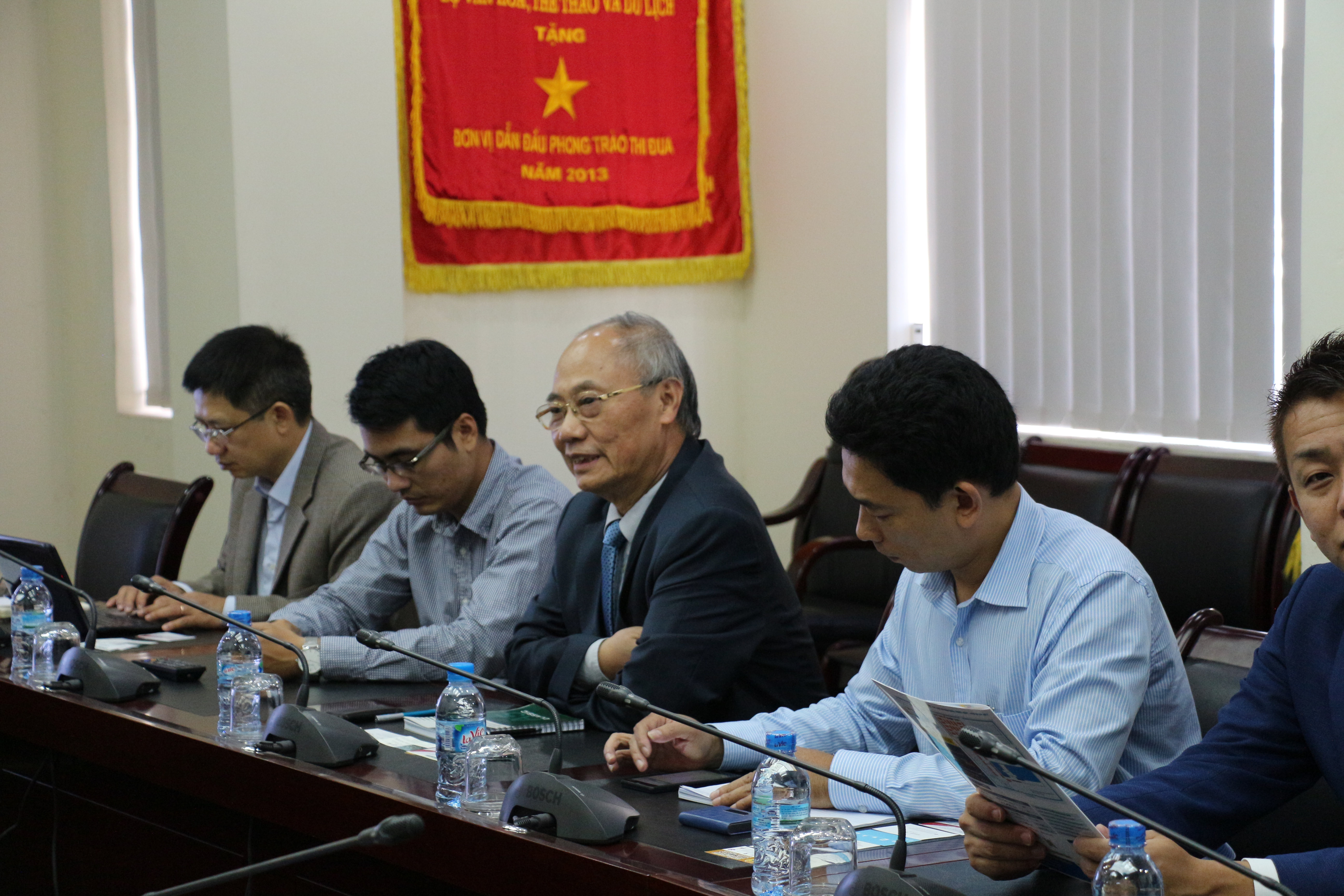 「ぜひ三重を訪問してみたい」と語るベトナム旅行業協会ビン会長（写真中央）５　ベトナム日本商工会等との交流会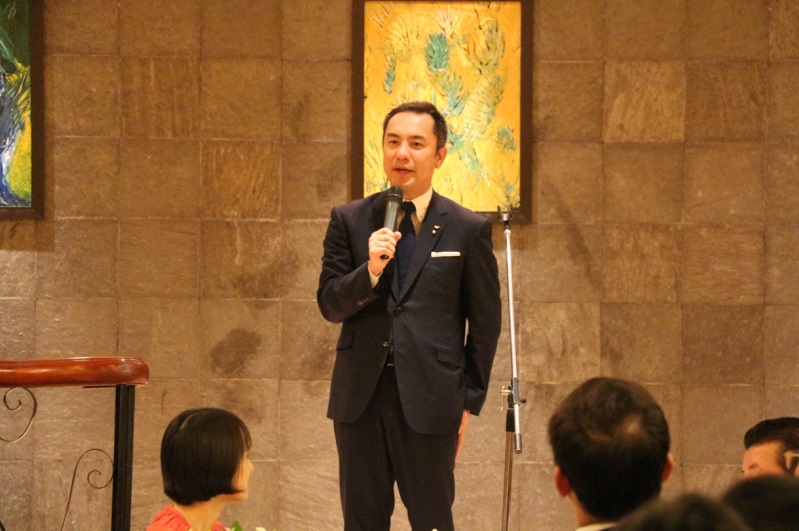 交流会で挨拶をする鈴木知事